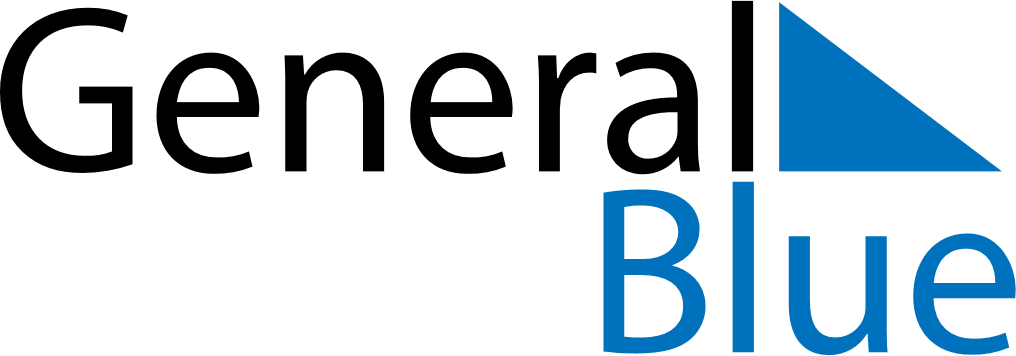 August 2022August 2022August 2022SomaliaSomaliaSundayMondayTuesdayWednesdayThursdayFridaySaturday12345678910111213Day of Ashura141516171819202122232425262728293031